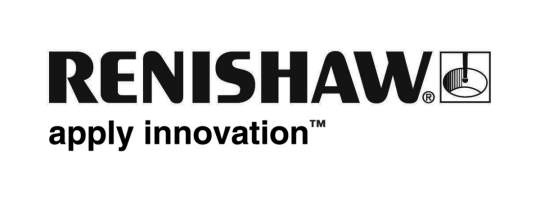           February 2019		Enquiries: Chris Pockett, Head of Communications (+44 1453 524133)Renishaw inspires the future of multi-laser AM at AMUG conferenceFrom March 31st to April 4th, 2019, global engineering technologies company Renishaw returns to the Additive Manufacturing Users Group (AMUG) conference. Hosted at the Hilton Chicago in Illinois, USA, the event will bring together additive manufacturing (AM) users from all over the world and provide a platform to share knowledge. As part of the event, Renishaw will exhibit on stand D14 as well as share its expertise in two presentations and a training laboratory. The company is also hosting a pre-show tour of its West Dundee Additive Manufacturing Solutions Center on Sunday March 31st.Marc Saunders, Director of Additive Manufacturing Applications at Renishaw will deliver a presentation in Williford C from 3:00 to 4:00pm CST on Monday April 1st. The session, Meticulous Machines for a New AM World, will examine how a holistic understanding of system design is essential to meet today’s performance, productivity and consistency demands. Saunders will explain how to tackle issues in optical and control systems, powder handling and processing gas, using the results from Renishaw’s multi-laser system.Saunders will also deliver a session on Thursday April 4th in Walforf from 10:30 to 11:30am. Titled To boldly go. Enterprising AM, the presentation will assess how companies can successfully adopt AM, providing clear adoption strategies for the next generation of industrial AM users.As well as running presentations, Renishaw will offer insight into optimising parameters and scan paths for multi-laser AM in a training laboratory hosted by Renishaw AM experts John Laureto and Kevin Brigden. Held in Salon C, Room 1 from 10:30 to 11:30am on Tuesday April 2nd and Wednesday April 3rd from 3:00pm to 4:00pm, both the training laboratories will discuss Design of Experiments to validate the AM process. Attendees will be introduced to important factors in the development of an optimal toolpath with multi-laser systems, including geometry, supports, build plate position and layout.“AM is now being adopted by a new generation of users,” explained Saunders. “Renishaw is well-established in productive, high quality AM. AMUG provides us a platform to share our expertise with new entrants to the market and those looking to increase the productivity of their AM processes.“By running presentations, a training laboratory and a site tour, Renishaw is driving forward the adoption of multi-laser, productive AM,” added Saunders. “It doesn’t stop there – after the event, Renishaw is on hand to help customers with the end-to-end AM process, from design to post-processing from its global network of Solutions Centers.”On March 31 from 10:30am to 2:45pm, AMUG attendees will have the opportunity to tour Renishaw’s West Dundee Solutions Center to learn more about the additive manufacturing technologies available to them and to explore multi-laser technology and other emerging trends in the industry. The facility is equipped with the latest AM systems and staffed with experienced applications engineers to give customers a secure development environment to build knowledge and confidence in adopting AM technology.  For more information on Renishaw’s Solutions Centers, visit  https://www.renishaw.com/en/additive-manufacturing-solutions-centres--37039. To sign up for the pre-conference tour e-mail usa@renishaw.comEnds 502 wordsNotes to editorsUK-based Renishaw is a world leading engineering technologies company, supplying products used for applications as diverse as jet engine and wind turbine manufacture, through to dentistry and brain surgery. It has over 4,500 employees located in the 36 countries where it has wholly owned subsidiary operations. For the year ended June 2018 Renishaw recorded sales of £611.5 million of which 95% was due to exports. The company’s largest markets are China, the USA, Germany and Japan.Throughout its history Renishaw has made a significant commitment to research and development, with historically between 13 and 18% of annual sales invested in R&D and engineering. The majority of this R&D and manufacturing of the company’s products is carried out in the UK.The Company’s success has been recognised with numerous international awards, including eighteen Queen’s Awards recognising achievements in technology, export and innovation. Further information at www.renishaw.com 